Welcome back, I hope that you have all had a lovely Easter and are looking forward to the next half term. This half term our topic is Kings and Queens. 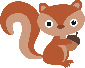 In English we will be writing our own traditional tales based on the story of ‘The Little Red Hen’. We will also be writing poems based on Pentecost. As mathematicians we will be looking at the four operations, time and position and direction. Please have a look at Jack Hartmann on YouTube for some fun songs to help your child learn their times tables. As scientists we will be looking at the properties of everyday materials. In history we will be focussing on Kings and Queens and learning about the role of a monarch. In geography we will be looking at the differences between urban and rural areas. We will continue to have PE on a Wednesday and Friday, please could you ensure that your child has their PE kit in on these days and that they are named. Spellings and times tables tests will continue to be tested on a Monday. Please also refer to the show and tell sticker stuck in your child’s reading record, to see which week is your child’s turn to bring in a show and tell. If you have any questions please do not hesitate to contact me, I am always available before and after school. Thank you, Miss Shipston